To: HR DepartmentHR MANAGERDear Sir/Madam:I am writing to express my interest for a job opportunity as a staff nurse on your reputable hospital that could offer me a challenging role in your organization, which I knew that I would be able to utilize my abilities to the fullest potential.  This prompted to forward my resume.I am Judhime  Bachelor of Science in nursing profession would like to apply a as staff nurse that suit my qualification and experiences.Attached herewith is my CV for your perusal and I would appreciate the opportunity, to discuss with you the possibility of employment and personally meet you to provide further information in line with my application.Thank you and looking forward to receive your response in this respect.JUDHIME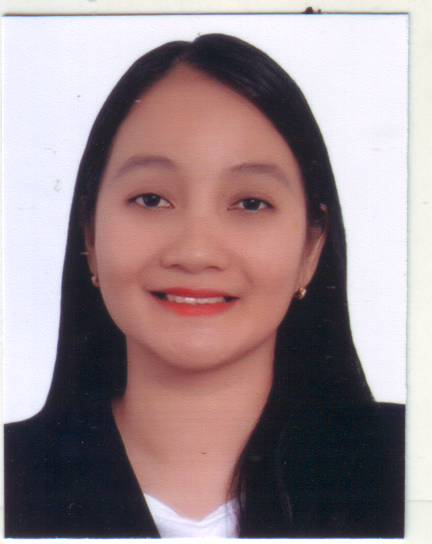 JUDHIME.331451@2freemail.com 	 CAREER OBJECTIVEA professional career opportunity in which to practice and enhance my skills, knowledge and experience in nursing in a reputed hospital while growing as a globally competitive nurse.QUALIFICATION/SKILLSHolding a degree of Bachelor of Science in NursingRegistered Nurse and HAAD  passerMaintains and promotes the quality of care set by the institution.Flexible quick learner who adapts easily to new situation.Communicates and/or documents all relevant information as per established standards.Knowledgeable in Microsoft Office Word and PowerPoint.	WORK EXPERIENCESTAFF NURSE		CAMARINES NORTE PROVINCIAL HOSPITAL				Daet, Camarines Norte				March 09, 2014-  December 9, 2016Hospital and Unit Description:		Camarines Norte Provincial Hospital is a 150 bedded tertiary hospital that provides urgent medical care to people of Camarines Norte. The hospital envisions providing quality and innovative healthcare services to the patients. The medical-surgical ward alone consists of 80 beds but accommodates 100-120 patients a day, with a nurse/patient ratio 1:30 and along with medical admissions, the ward also provides care to patients with infectious/communicable diseasesJob Description:Works alongside the patient’s physicians, other nurses and nursing assistants within the unit and participates in monitoring and evaluation of effective and appropriate nursing strategies. My responsibilities are :Preparing patient care plansAttends morning rounds with the ward nursesPre-assessing the patient for any problems through an interview or physical examination if immediate treatment is needed, coordinating with the attending physician.Determining the appropriate nursing care for the patient according to gathered assessment.Rendering first aid care and proper treatment as per physicians order Carries out the doctors order with proper documentations.Inserting intravenous line to the patient.Administering different types of medication using different routesFeeds patients who cannot eatby themselves.Assists in giving to ambulatory patients.Give/perform simple treatments like perineal care and enemas.Measures fluid intake and output.Take and charts vital signs.Provides specimen vials,collect  urine and stools specimen and sends them to the laboratory.Maintains cleanliness and orderliness of the patients at all times.Responding quickly to the emergencies.Maintaining patient’s records.Making ethical decisions related to consent and confidentiality.Liases with appropriate internal external support services which involves physiotherapist, occupational therapists, social worker to provide seamless care.Monitoring the patient and doing independent nursing care and evaluating outcomes of the care rendered.Proper coordination and safe transfer of patients on admission.Proper instruction of home medication and follow up check-up in the OPD or RHU on patients for discharge. Equipment used:ECG machine Suction machine BP apparatusGlucometerPulse oximeterPulmo aid nebulizerBag valve mask ambubagDigital thermometerCases handled:Pneumonia Pulmonary TuberculosisPneumothoraxPleural effusion Diabetes mellitusCardiovascular accident/diseaseMyocardial InfarctionCongestive heart failurePeptic ulcer diseaseAcute glumerolonephritisUrinary tract infectionAcute appendicitisAcute pancreatitis Bronchial asthma COPDHepatitisLiver cirrhosisParacentesisChest Tube thorachostomyTRAINING AND SEMINARS ATTENDEDAdvanced Cardiac Life Support (American Health Association)October 5-6, 2016Naga City Basic Life Support (American Health Association)March 5 2016Naga city Orientation on Basic Information on HIV and AIDSDecember 15, 2015Camarines Norte Provincial HospitalBasic ECG reading and Interpretation (American Safety & Health Institute)Febuary 5, 2014Daet Camarines NorteOxygen Administration & Airway Management (American Safety & Health Institute)Febuary 5, 2014DaetCamarines NorteBalik Turo 2014 (Philippine Nurses Association of America & Philippine Nurses Association of Ohio)January 23, 2014Daet Camarines NorteBachelor of Science in Nursing Mabini CollegesDaet Camarines Norte2006-2010PERSONAL INFORMATIONDate of Birth 		:   24 July 1990	Gender			:   Female				Nationality    		:   Filipino 			Height           		:   5’3				Language Spoken	 :  English and TagalogCivil Status     		:  MarriedSkills                	:  Basic Computer Knowledge,I hereby certify that the above information is true and correct to the best of my knowledge and ability.